You have already received a letter from me asking for your help in sponsoring the 2020 Soroptimist Walk for the Cause. Since that first letter was sent, the whole world was affected by a pandemic.  Last year Walk for the Cause raised $40,000+ to be given back to our community to help women in their fight against cancer and other serious illnesses. Often, women have no other way to pay for their treatment, wigs, prosthetics, transportation to treatment, medications or other expenses. One disease does not stop because another has appeared. With last year’s generous support and commitment, the following local programs received money to fund essential services: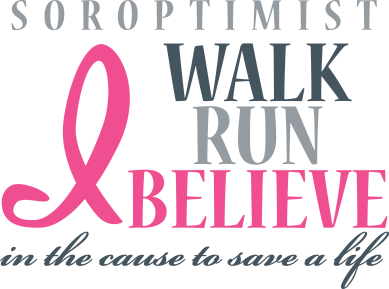 Volunteer CaregiversSamaritan  Evergreen HospiceAlbany InReach ServicesSamaritan General Hospital FoundationThese same programs need our continued support and funding. So we will still be conducting a walk. But due to the pandemic, this year’s walk will look a little different.  To promote physical distancing, we are planning a virtual walk for 2020. Soroptimist will still be promoting the walk with radio and newspaper support. Walkers will still sign–up online, receive a t-shirt and be able to walk the route if they want to. And your support is still needed. The success of our walk depends entirely on the generosity of people like you and organizations like yours.  Attached is a sponsorship agreement form. You can also go to www.sialbany.org for additional information, to complete your sponsorship application, or to sign up to walk. The Deadline to be included in advertising as a gold or silver sponsor, is July 10th. Please join us in celebrating the 25th Annual Walk for the Cause the first weekend in October. You can make a difference in the lives of seriously ill women in our community. Please, won’t you help?Sincerely,Wendy BrownellWalk Sponsor Chair541-619-5152 		  